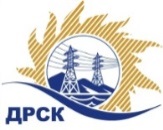 Акционерное Общество«Дальневосточная распределительная сетевая  компания»ПРОТОКОЛ ПЕРЕТОРЖКИСпособ и предмет закупки: Открытый электронный запрос предложений на право заключения Договора на выполнение работ: Реконструкция распределительных сетей 10/0,4 кВ г. Шимановска.Плановая стоимость закупки:  13 316 207,00 руб. без учета НДСЗакупка 173 р. 2.2.1 ГКПЗ 2016 г.ПРИСУТСТВОВАЛИ: члены постоянно действующей Закупочной комиссии 2-го уровня АО «ДРСК». ВОПРОСЫ ЗАСЕДАНИЯ ЗАКУПОЧНОЙ КОМИССИИ:В адрес Организатора закупки поступило 2 (две) заявки на участие в  процедуре переторжки на участие в переторжке, конверты с которыми были размещены в электронном виде на Торговой площадке Системы B2B-ESV.Вскрытие конвертов было осуществлено в электронном сейфе Организатора закупки на Торговой площадке Системы B2B-ESV автоматически.Дата и время начала процедуры вскрытия конвертов с заявками на участие в переторжке: на Торговой площадке Системы B2B-ESV  в 10:00 часов благовещенского времени 04.02.2016 г Место проведения процедуры вскрытия конвертов с заявками на участие в закупке: Торговая площадка Системы B2B-ESVОтветственный секретарь Закупочной комиссии 2 уровня  АО «ДРСК»                       		     Т.В. Челышеваисп. Коврижкина Е.Ю.Тел. 397208№ 69/УТПиР-Пг. Благовещенск04 февраля 2016 г.№п/пНаименование Участника закупки и место нахожденияЦена заявки до переторжки, руб. без НДС.Цена заявки после переторжки без НДС, руб.1ООО «Амур-ЭП»г. Хабаровск, пр-т 60 лет Октября, 128а12 204 443,00не поступила2ООО «АСЭСС»г. Благовещенск, ул. 50 лет Октября 22812 511 951,00 не поступила3ООО НПО «Сибэлектрощит»г. Омск, пр. Мира, 6913 316 207,00 не поступила4ООО «Дальэлектромонтаж»г. Свободный, ул. Шатковская, 12611 970 000,00 11 764 076,745ООО ЭК «Светотехника»г. Благовещенск, ул. Артиллерийская, 11613 316 206,00 11 816 206,00